Taart en kletsen – vrijdag 25 februari 20.00 – 22.00 uur
Ben jij tussen 12 en 24 jaar, heb je een vorm van autisme, of een vermoeden van? Kom dan naar jongerensoos Soosjaal!Soosjaal bestond in januari 10 jaar. Er was helaas nog geen mogelijkheid om feest te vieren. Daarom gaan we nu samen lekker taart eten en ondertussen kletsen over hoe we tien jaar Soosjaal kunnen vieren. Ideeën zijn erg welkom. 
Je hoeft niets te betalen. Wel moet je je aan de regels houden. Dat betekent dat je je handen desinfecteert bij binnenkomst, 
1,5 m afstand houdt, mondkapje als je loopt.Zin om te komen? Lekker taart te eten? Te kletsen met elkaar? Een spelletje te doen?
Aanmelden uiterlijk woensdag 23 februari via de whatsappgroep of per mail: soosjaal@autismewoerden.nl. Bellen met 06-52696029 (Winny) mag ook. Graag tot dan.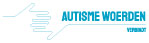 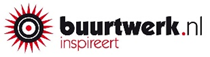 